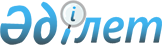 О переименовании государственного учреждения "Городской отдел занятости и социальных программ"
					
			Утративший силу
			
			
		
					Постановление акимата города Актобе Актюбинской области от 28 декабря 2015 года № 5075. Зарегистрировано Департаментом юстиции Актюбинской области 1 февраля 2016 года № 4729. Утратило силу постановлением акимата города Актобе Актюбинской области от 14 августа 2017 года № 4566
      Сноска. Утратило силу постановлением акимата города Актобе Актюбинской области от 14.08.2017 № 4566 (вводится в действие со дня его первого официального опубликования).
      В соответствии с Законом Республики Казахстан от 23 января 2001 года № 148 "О местном государственном управлении и самоуправлении в Республике Казахстан", Законом Республики Казахстан от 1 марта 2011 года № 413 – IV "О государственном имуществе", Указом Президента Республики Казахстан от 29 октября 2012 года № 410 "Об утверждении Типового положения государственного органа Республики Казахстан" акимат города Актобе ПОСТАНОВЛЯЕТ:
      1. Переименовать государственное учреждение "Городской отдел занятости и социальных программ" в государственное учреждение "Отдел занятости и социальных программ города Актобе".
      2. Утвердить прилагаемое положение государственного учреждения "Отдел занятости и социальных программ города Актобе".
      3. Контроль за исполнением настоящего постановления возложить на заместителя акима города Арынгазиеву А. А.
      4. Настоящее постановление вводится в действие со дня его первого официального опубликования. Положение государственного учреждения "Отдел занятости и социальных программ города Актобе" 1. Общие положения
      1. Государственное учреждение "Отдел занятости и социальных программ города Актобе" является государственным органом Республики Казахстан, осуществляющим реализацию государственной политики в сфере занятости и социальных программ.
      2. Государственное учреждение "Отдел занятости и социальных программ города Актобе" осуществляет свою деятельность в соответствии с Конституцией и законами Республики Казахстан, актами Президента и Правительства Республики Казахстан, иными нормативными правовыми актами, а также настоящим Положением.
      3. Уполномоченным органом по руководству и учредителем государственного учреждения "Отдел занятости и социальных программ города Актобе" является акимат города Актобе.
      Уполномоченным органом по государственному имуществу является государственное учреждение "Отдел экономики и финансов города Актобе".
      4. Государственное учреждение "Отдел занятости и социальных программ города Актобе" является юридическим лицом в организационно-правовой форме государственного учреждения, имеет печати и штампы со своим наименованием на государственном языке, бланки установленного образца, в соответствии с законодательством Республики Казахстан счета в органах казначейства.
      5. Государственное учреждение "Отдел занятости и социальных программ города Актобе" вступает в гражданско-правовые отношения от собственного имени. 
      6. Государственное учреждение "Отдел занятости и социальных программ города Актобе" имеет право выступать стороной гражданско-правовых отношений от имени государства, если оно уполномочено на это в соответствии с законодательством. 
      7. Государственное учреждение "Отдел занятости и социальных программ города Актобе" по вопросам своей компетенции в установленном законодательством порядке принимает решения, оформляемые приказами руководителя государственного учреждения "Отдел занятости и социальных программ города Актобе" и другими актами, предусмотренными законодательством Республики Казахстан. 
      8. Структура и лимит штатной численности государственного учреждения "Отдел занятости и социальных программ города Актобе" утверждаются в соответствии с действующим законодательством. 
      9. Местонахождение государственного учреждения "Отдел занятости и социальных программ города Актобе": Республика Казахстан, 030000, Актюбинская область, город Актобе, улица Братьев Жубановых, 289 "А".
      10. Полное наименование государственного органа на государственном языке - "Ақтөбе қаласының жұмыспен қамту және әлеуметтік бағдарламалар бөлімі" мемлекеттік мекемесі.
      Полное наименование государственного органа на русском языке - государственное учреждение "Отдел занятости и социальных программ города Актобе".
      11. Настоящее Положение является учредительным документом государственного учреждения "Отдел занятости и социальных программ города Актобе".
      12. Финансирование деятельности государственного учреждения "Отдел занятости и социальных программ города Актобе" осуществляется из республиканского и местных бюджетов. 
      13. Государственному учреждению "Отдел занятости и социальных программ города Актобе" запрещается вступать в договорные отношения с субъектами предпринимательства на предмет выполнения обязанностей, являющихся функциями государственного учреждения "Отдел занятости и социальных программ города Актобе".
      Если государственному учреждению "Отдел занятости и социальных программ города Актобе" законодательными актами предоставлено право осуществлять приносящую доходы деятельность, то доходы, полученные от такой деятельности, направляются в доход государственного бюджета. 2. Миссия, основные задачи, функции, права и обязанности государственного учреждения "Отдел занятости и социальных программ города Актобе"
      14. Миссия: государственное учреждение "Отдел занятости и социальных программ города Актобе" уполномочен на выполнение функций по реализации государственной политики занятости и социальных программ на территории города.
      15. Перед государственным учреждением "Отдел занятости и социальных программ города Актобе" поставлены следующие задачи:
      1) реализация программ содействия занятости населения и снижения бедности на территории города;
      2) организация социальной защиты и поддержки населения в соответствии с законодательством Республики Казахстан;
      3) повышение качества обслуживания граждан, обратившихся в поисках работы, за назначением адресной социальной и жилищной помощью, пособий на детей до 18 лет;
      4) координация оказания благотворительной помощи;
      5) внедрение новых прогрессивных форм и методов работы, направленных на сокращение периода безработицы.
      16. На государственное учреждение "Отдел занятости и социальных программ города Актобе" возложены следующие функции: 
      1) формирование банка данных свободных рабочих мест (вакантных должностей), учебных заведений и на этой основе обеспечение населения города и работодателей полной информацией о состоянии рынка труда, возможностях трудоустройства и профессионального обучения;
      2) назначение и выплата социально уязвимым слоям населения государственной адресной социальной и жилищной помощи, пособий на детей до 18 лет;
      3) содействие в организации первоочередной помощи наиболее нуждающейся категории населения;
      4) выявление малообеспеченных граждан и формирование базы данных по социально уязвимым слоям населения города;
      5) проведение информационно-разъяснительной работы среди населения и юридических лиц по разъяснению законодательства о занятости и социальной защите населения;
      6) прием документов и предоставление льгот согласно постановлениям и решениям местных исполнительных и представительных органов;
      7) оформление документов в дома престарелых и инвалидов на одиноких граждан;
      8) оформление опеки и попечительства над совершеннолетними гражданами, нуждающимся в опеке и попечительстве по состоянию здоровья; 
      9) взаимодействие с государственными учреждениями и общественными объединениями в вопросах социальной защиты наиболее уязвимых слоев населения (инвалиды, лица без определенного места жительства);
      10) оформление оплаты проезда участникам Великой Отечественной войны и инвалидам;
      11) прием документов и предоставление инвалидам в соответствии с индивидуальной программой реабилитации социальных услуг индивидуальных помощников и специалистов жестового языка, технических вспомогательных (компенсаторных) средств, специальных средств передвижения и санаторно-курортного лечения; 
      12) организация приема граждан и рассмотрение обращений;
      13) представление и защита интересов государственного учреждения "Отдел занятости и социальных программ города Актобе" в судах.
      17. Государственное учреждение "Отдел занятости и социальных программ города Актобе" имеет следующие права и обязанности: 
      1) запрашивать у местных исполнительных органов в области образования, организаций образования, учебных центров различных организаций, осуществляющих подготовку, переподготовку и повышение квалификации специалистов, сведения о трудоустройстве выпускников, информацию о профессиях (специальностях), по которым ведется обучение, количестве подготовленных и планируемых к подготовке и выпуску специалистов по конкретным профессиям (специальностям); 
      2) запрашивать у работодателей информацию о прогнозной потребности в кадрах; 
      3) осуществлять мониторинг предприятий с рисками высвобождения и сокращения рабочих мест; 
      4) вносить на рассмотрение местных исполнительных органов предложения: 
      а) об установлении квоты о приеме на работу лиц, нуждающихся в социальной защите и испытывающих затруднения в трудоустройстве; 
      б) о перенесении сроков или временном прекращении реализации мероприятий, связанных с массовым высвобождением работников и другие; 
      5) принимать решение о проведении участковой комиссией обследования материального положения заявителя и его семьи для назначения адресной социальной и жилищной помощи, пособий на детей до 18 лет и проведении выборочной проверки предоставленных документов; 
      6) запрашивать в соответствующих организациях сведения, подтверждающие право заявителя на назначение адресной социальной и жилищной помощи, пособий на детей до 18 лет;
      7) ставить вопрос об ответственности граждан и должностных лиц, предоставляющих заведомо недостоверные сведения, в установленном законом порядке;
      8) приостанавливать оформление и выплату адресной социальной и жилищной помощи, пособий на детей до 18 лет при выявлении обстоятельств, указывающих на нарушение законодательства;
      9) оказывать содействие в работе и осуществлять контроль за деятельностью государственных учреждений, находящихся в ведении государственного учреждения "Отдел занятости и социальных программ города Актобе";
      10) анализировать, прогнозировать спрос и предложение на рынке труда и информировать об этом население, центральные и местные исполнительные органы;
      11) реализовывать в пределах компетенции государственную политику в области занятости населения и мероприятия, обеспечивающие содействие занятости. 3. Организация деятельности государственного учреждения "Отдел занятости и социальных программ города Актобе"
      18. Руководство государственным учреждением "Отдел занятости и социальных программ города Актобе" осуществляется первым руководителем, который несет персональную ответственность за выполнение возложенных на государственное учреждение "Отдел занятости и социальных программ города Актобе" задач и осуществление им своих функций.
      19. Первый руководитель государственного учреждения "Отдел занятости и социальных программ города Актобе" назначается на должность и освобождается от должности распоряжением акима города.
      20. Первый руководитель государственного учреждения "Отдел занятости и социальных программ города Актобе" имеет заместителей, которые назначаются на должности и освобождаются от должностей в соответствии с законодательством Республики Казахстан.
      21. Полномочия первого руководителя государственного учреждения "Отдел занятости и социальных программ города Актобе":
      1) организует и руководит работой, несет персональную ответственность за выполнение возложенных на государственного учреждения "Отдел занятости и социальных программ города Актобе" задач и осуществление им своих функций;
      2) утверждает структуру государственного учреждения "Отдел занятости и социальных программ города Актобе" и секторов в соответствии со штатным расписанием;
      3) определяет обязанности и полномочия своих заместителей и заведующих секторами;
      4) в соответствии с законодательством назначает на должности и освобождает работников от должностей;
      5) налагает дисциплинарные взыскания на работников в установленном законодательством порядке;
      6) подписывает приказы государственного учреждения "Отдел занятости и социальных программ города Актобе"; 
      7) утверждает положения о секторах;
      8) представляет интересы государственного учреждения "Отдел занятости и социальных программ города Актобе" во всех государственных органах, иных организациях;
      9) утверждает порядок и планы по командировкам, стажировкам и иным видам повышения квалификации сотрудников; 
      Исполнение полномочий первого руководителя государственного учреждения "Отдел занятости и социальных программ города Актобе" в период его отсутствия осуществляется лицом, его замещающим в соответствии с действующим законодательством.
      22. Первый руководитель определяет полномочия своих заместителей в соответствии с действующим законодательством. 4. Имущество государственного учреждения "Отдел занятости и социальных программ города Актобе"
      23. Государственное учреждение "Отдел занятости и социальных программ города Актобе" может иметь на праве оперативного управления обособленное имущество в случаях, предусмотренных законодательством.
      Имущество государственного учреждения "Отдел занятости и социальных программ города Актобе" формируется за счет имущества, переданного ему собственником.
      24. Имущество, закрепленное за государственным учреждением "Отдел занятости и социальных программ города Актобе", относится к коммунальной собственности.
      25. Государственное учреждение "Отдел занятости и социальных программ города Актобе" не вправе самостоятельно отчуждать или иным способом распоряжаться закрепленным за ним имуществом и имуществом, приобретенным за счет средств, выданных ему по плану финансирования, если иное не установлено законодательством. 5. Реорганизация и упразднение государственного учреждения "Отдел занятости и социальных программ города Актобе"
      26. Реорганизация и упразднение государственного учреждения "Отдел занятости и социальных программ города Актобе" осуществляются в соответствии с законодательством Республики Казахстан. Перечень государственных учреждений, находящихся в ведении государственного учреждения "Отдел занятости и социальных программ города Актобе" 
      1) Государственное учреждение "Центр занятости г.Актобе";
      2) Коммунальное государственное учреждение "Центр социальной адаптации лиц без определенного места жительства и лиц, отбывших уголовные наказания города Актобе"; 
      3) Коммунальное государственное учреждение "Центр социальной помощи".
					© 2012. РГП на ПХВ «Институт законодательства и правовой информации Республики Казахстан» Министерства юстиции Республики Казахстан
				
      Аким города

Б. Сағын 
УТВЕРЖДЕНО
 постановлением акимата города
 от 28 декабря 2015 года
 № 5075 